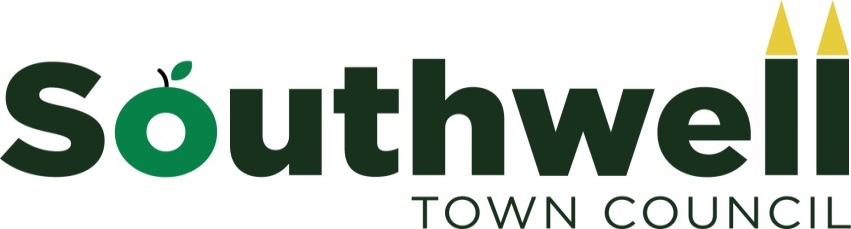 Minutes of Meeting:	PLANNING COMMITTEEDate and Time:		Wednesday 3rd July 2019 7.00pmVenue:			The Old Courthouse, Burgage, Southwell.Present: Councillors P Scorer (Chairman), D Martin,M Brock, L Harris, M Jeffrey, K Roberts and ReynoldsIn Attendance: L Wright (Planning Clerk), Tracey Broughton (Clerk)  members of the public1	  Apologies for absence –, S Perry 			  AGREED		 Proposed Cllr Jeffrey, seconded Cllr Roberts						To accept the apologies as stated above.							Unanimous2	To receive any declarations of interestMembers are hereby reminded that, under the provisions of sections 26-34 and Schedule 4 of the Localism Act 2011, a member with a Disclosable pecuniary interest of which they are aware in a matter who attends a meeting of the council at which the matter is considered must disclose to that meeting the existence and nature of that interest at the commencement of that consideration, or when the interest becomes apparent.	5.1 Cllr Martin – known to applicant3	Minutes of previous meetings:			AGREED	Proposed, Cllr Jeffrey, seconded Cllr Harris					To approve the minutes dated 1 May2019									Unanimous of those present at the meeting.3.2 	Matters arising – Cllr Martin reported that Application 18/01363/FULM Land off Lower Kirklington Rd was objected to and Planning Applications 19/00689/FUL and 19/00779/FULM Springfield Bungalow was deferred by NSDC planning committee4	Break for questions from Members of the Public – None5	Planning applications – AGREED	Proposed Cllr Jeffrey, seconded Cllr HarrisTo move Agenda item 5.10 before5.1 and suspend standing orders to allow members to the public to speak on Application 5.10UnanimousStanding orders were re-instated after agenda item 5.107           Ongoing and outstanding planning applications update: Noted8	Agenda Item: Planning Decisions and Notifications				                        STC Decision	8.1     	Applications approved:		19/00431/FUL 7 Appletree Close							Object		19/00496/FUL Southwell Minster						            Support		19/00556/FUL 2 Lees Field							      No Objection		19/00595/FUL Pear Tree Cottage							Object		19/00548/FUL Mayflower, 1 Byron Gardens						Object		19/00949/FUL 98 Lower Kirklington Road						Object		19/00787/FUL 8 Byron Gardens							            Support			Tree work approved:  			19/00631/TWCA Southwell Minster			19/00693/TWCA 54 Westhorpe			19/00719/TWCA  Beechwood House			19/00729/TWCA Burgage Paddock, Burgage8.2   	 Applications refused: none 8.3   	Late Planning Decisions:  		19/00702/FUL Old Holme Cottage						     No objection			19/00601/FUL 24 Newark Road								Object		19/00418/FULM Southwell Minster							Support	8.4    	Applications for Tree Works: none 9	 Correspondence   - NSDC Planning Agenda 4th June		10	       Issues for Communication – NSDC planning decisions11	Date of next meeting: Wednesday 3rd July 201912	Items for discussion at next meeting - NoneMeeting Closed at 8.15 pmSigned…………………………………………………………..Date…………………… Chairman, Planning CommitteeSTC RefNSDC refLocationDetailsSTC decisionObservations5.119/00798/ADVThe Old Coach House    69 EasthorpeErection of illuminated and non-illuminated signs to the exterior of the buildingObject ProposedCllr JeffreySeconded Cllr HarrisSouthwell Town Council reconsidered application 19/00798/ADVThe Old Coach House    69 Easthorpe and agreed by majority  to object to this application as it is an over intensification of advertising and the excessive flood lighting.  The council particularly object to C1 & G on the plans and defer to the conservation officers comments 5.219/00940/FUL24A The RopewalkChange of use from of first floor apartment from residential to commercial use (fitness assessment centre (NOT a gym), (in connection with  24B the Ropewalk)SupportProposedCllr HarrisSeconded Cllr ReynoldsSouthwell Town Council considered application 19/00940/FUL24A The Ropewalk and agreed unanimously  to support this application5.319/00801/FULBishops Manor Bishops DriveConstruction of a new garden room building with front paved area, extension of a garden gravel path and a new mains electrical supply cable from the Bishops Manor to the new garden building.SupportProposedCllr HarrisSeconded Cllr ReynoldsSouthwell Town Council considered application 19/00801/FUL Bishops Manor Bishops Drive and agreed unanimously  to support this application and defer to the Historic Environment officers comments5.419/00802/LBCBishops Manor Bishops DriveConstruction of a new garden room building with front paved area, extension of a garden gravel path and a new mains electrical supply cable from the Bishops Manor to the new garden building.SupportProposedCllr HarrisSeconded Cllr ReynoldsSouthwell Town Council considered application 19/00802/LBCBishops Manor Bishops Drive and agreed unanimously  to support this application and defer to the Historic Environment officers comments5.519/00844/FUL1 RiversideChange of use from residential to mixed residential and dog grooming business operating from existing conservatorySupportProposedCllr BrookSeconded Cllr ReynoldsSouthwell Town Council considered application 19/00844/FUL	1 Riverside and agreed by majority to support this application5.619/00818/LBCBrackenhurst Campus  Undertake works to the Main Hall due to subsidence; SupportProposedCllr JeffreySeconded Cllr ReynoldsSouthwell Town Council considered application 19/00818/LBC Brackenhurst Campus   and agreed unanimously  to support this application5.719/00871/FULMBrackenhurst CampusVariation of condition 2 attached to planning permission 17/02259/FULM to vary the approved plans for external lighting and security layoutSupportProposedCllr JeffreySeconded Cllr HarrisSouthwell Town Council considered application 19/00871/FULMBrackenhurst Campus and agreed unanimously  to support this application5.819/00857/ADVHandicentre  5 - 7 Queen StreetReplace existing signage with new signageSupportProposedCllr HarrisSeconded Cllr ReynoldsSouthwell Town Council considered application 19/00857/ADVHandicentre  5 - 7 Queen Street and agreed unanimously  to support this application5.919/00586/FUL19 Raysmith CloseHouseholder application for erection of a single storey rear extensionSupportProposedCllr JeffreySeconded Cllr ReynoldsSouthwell Town Council considered application 19/00586/FUL	19 Raysmith Close and agreed unanimously  to support this application on the proviso that suitable measures are for the treatment of surface water are implemented 5.1019/00890/FULMThe Orchards Golf Course BrinkleyChange of use of part of the golf course for the siting of 35 holiday lodges and reception lodge (fabricated off-site) (an additional 29 Lodges over the 6 already permitted under 16/02154/OUTMObjectProposedCllr JeffreySeconded Cllr HarrisSouthwell Town Council considered application 19/00890/FULMThe Orchards Golf Course Brinkley and agreed unanimously to object this application and call in to the district councillor for the following reasons:It is in contravention of the neighbourhood plan:Policy E2 Flood Resilient Design pg 29 –development proposals requiring a flood risk assessment must be designed to avoid increasing the risk of flooding both on and off the site - there are no comments on the treatment of surface water and fowl sewage.  While this area is not a high risk, the area to the southeast, according to the Environment Agency at high/ medium risk of flooding from surface water.Design Guide – Appendix 2 Built From pg 102 – Developments inappropriate or uncharacteristic with the context of Southwell in its design should be avoided. Proposal for development should demonstrate their compliance with the existing characteristics of the area. The Hamlet of Brinkley has 4 houses and these lodges will disproportionately increase the population of the area, also they will have a high visual impact on the area, in particular those positioned close to the road.TA1 , T2 & T3 Transport and Access pgs.’ 52-53 – new developments must demonstrate how account has been taken to improve the pedestrian and cycle network with the town – this proposed development is situated on an unlit, unrestricted road with no pavements and an irregular bus service (which is at risk of closure). The increased level of traffic on this road is unacceptable as most journeys to and from the site would be via motor vehicle.The visual impact on the area will be unacceptable as the lodges positioned close to the road will not be screened in the winter months.This development will also cause unacceptable increased light and noise pollution in this rural location5.11APP/B3030/D/19/3225439Kingfisher Cottage 67E Church StreetHouseholder application for extension to existing dwelling to form additional bedroom, en-suite, utility room, and living roomNo Comment